Здоровье сберегающие технологии в работе педагога – психолога.Одной из задач ФГОС дошкольного образовательного учреждения является: «Охрана и укрепление физического и психического здоровья детей, в том числе их эмоционального благополучия» и инструментом для решения этой задачи будет внедрение педагогом-психологом в работу с детьми здоровье сберегающих технологий. В этой статье я расскажу о технологиях, которые я использую в своей работе с детьми дошкольного возраста.Что такое здоровье сберегающие технологии?Здоровье сберегающие технологии — это технологии, направленные на сохранение, поддержание и обогащение здоровья детей.Виды здоровье сберегающих технологий1. Технологии обучения здоровому образа жизни.2. Технологии сохранения и стимулирования здоровья.3. Коррекционные технологии.Технологии обучения здоровому образу жизниТехнологии сохранения и стимулирования здоровья                          Коррекционные технологииЗаключениеВ заключение хочется сказать, что здоровье сберегающие технологии являются обязательным элементом любого коррекционно-развивающего занятия и должны внедряться в практику педагога-психолога системно.
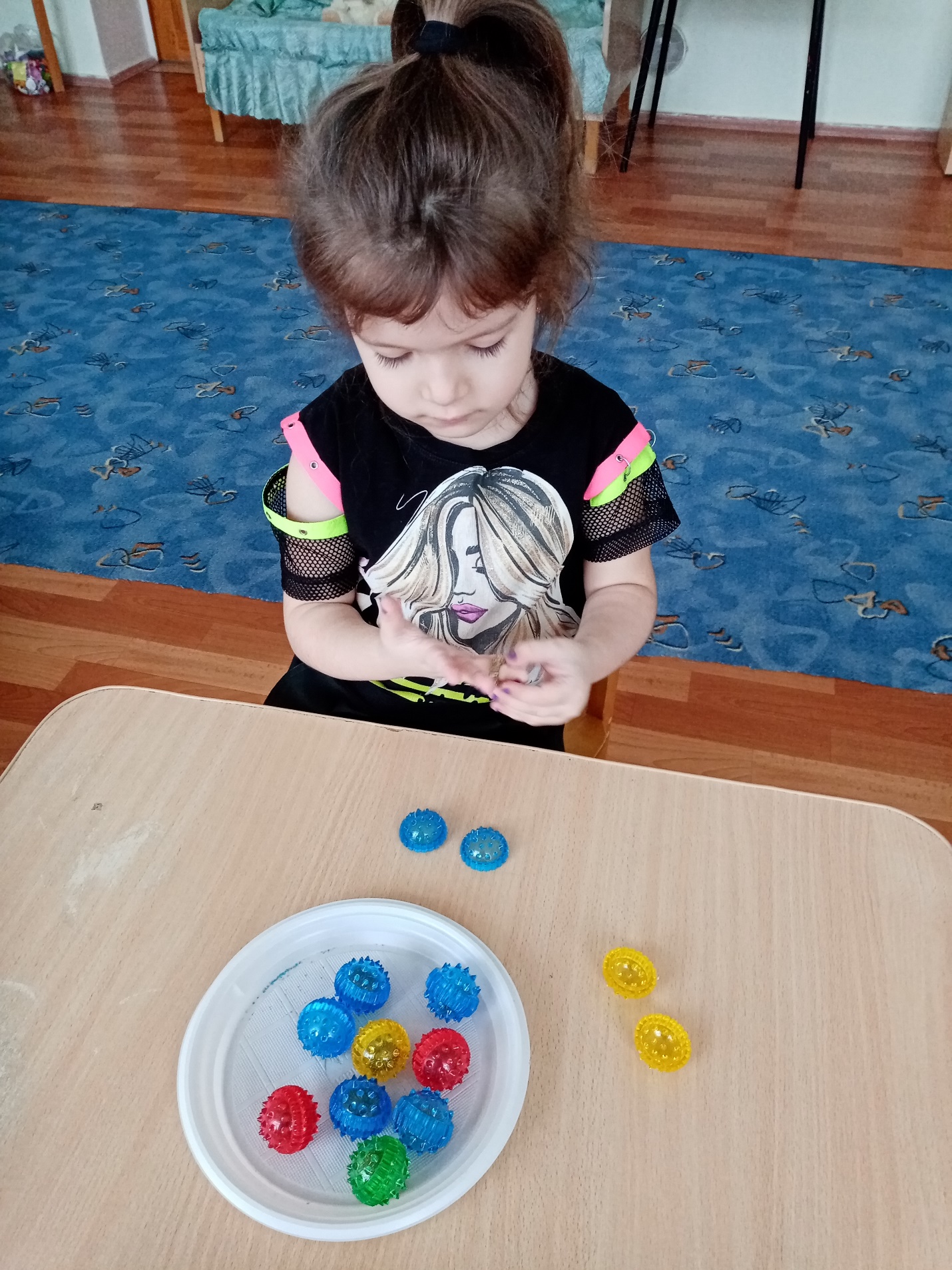 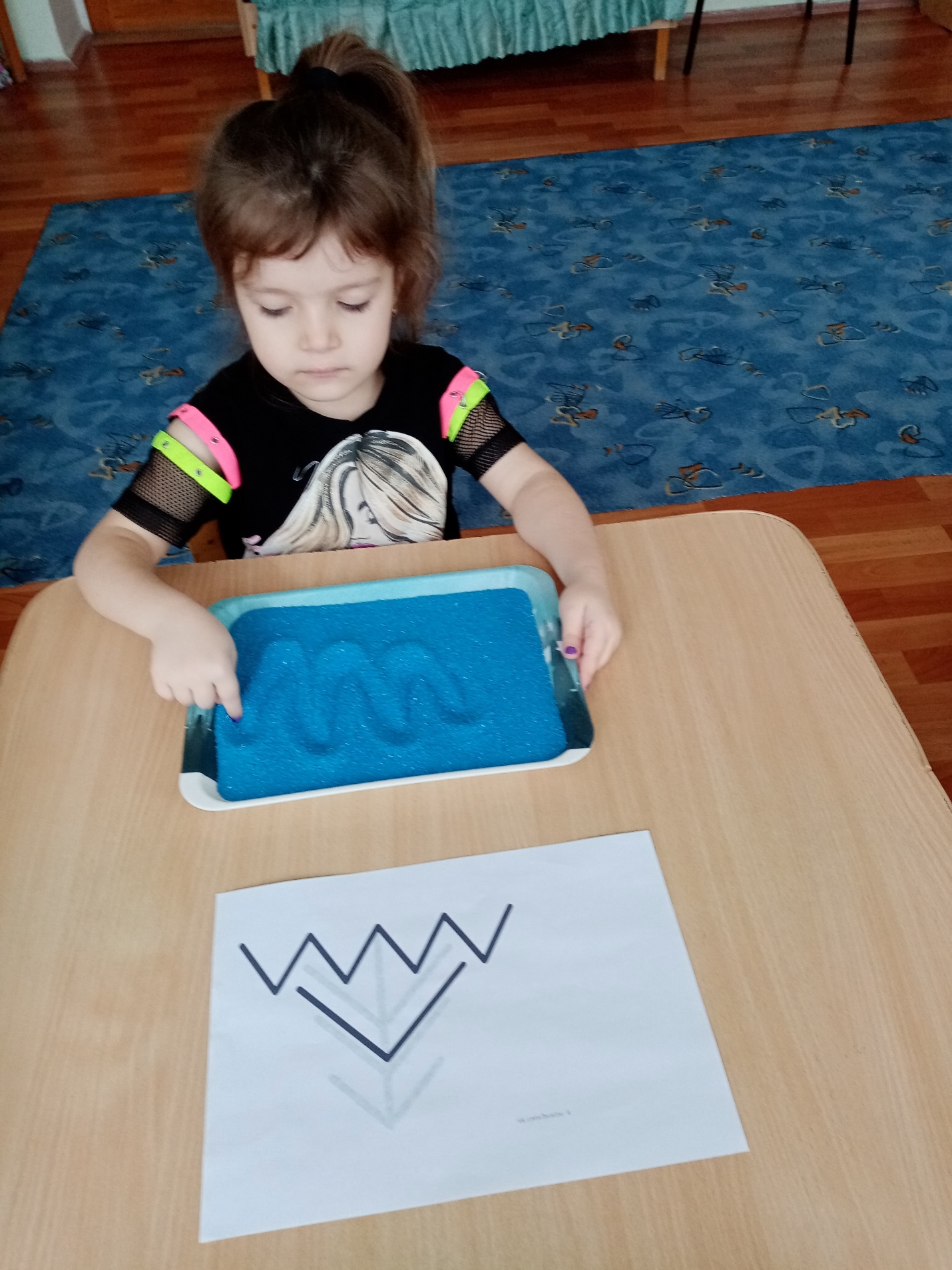 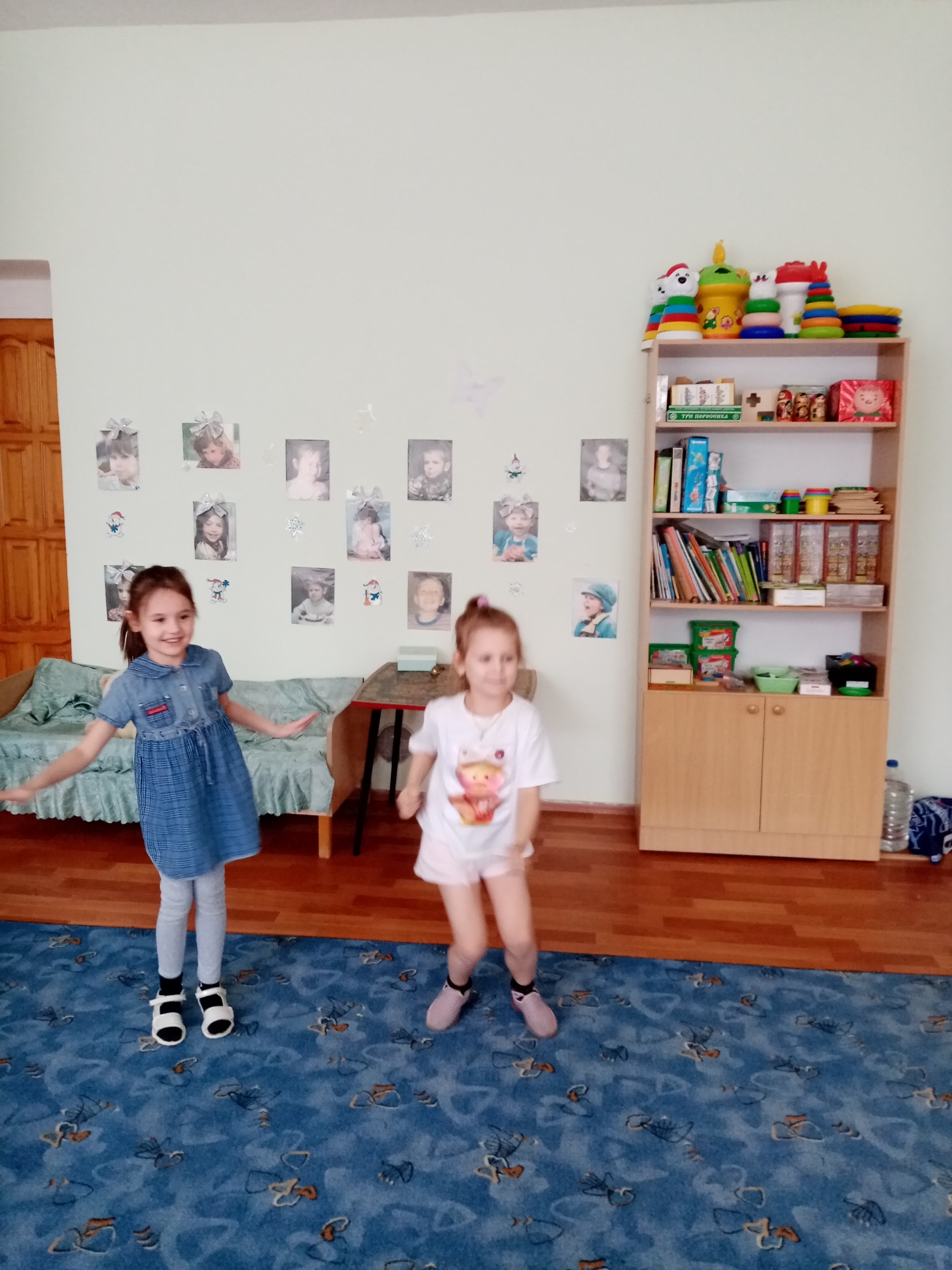 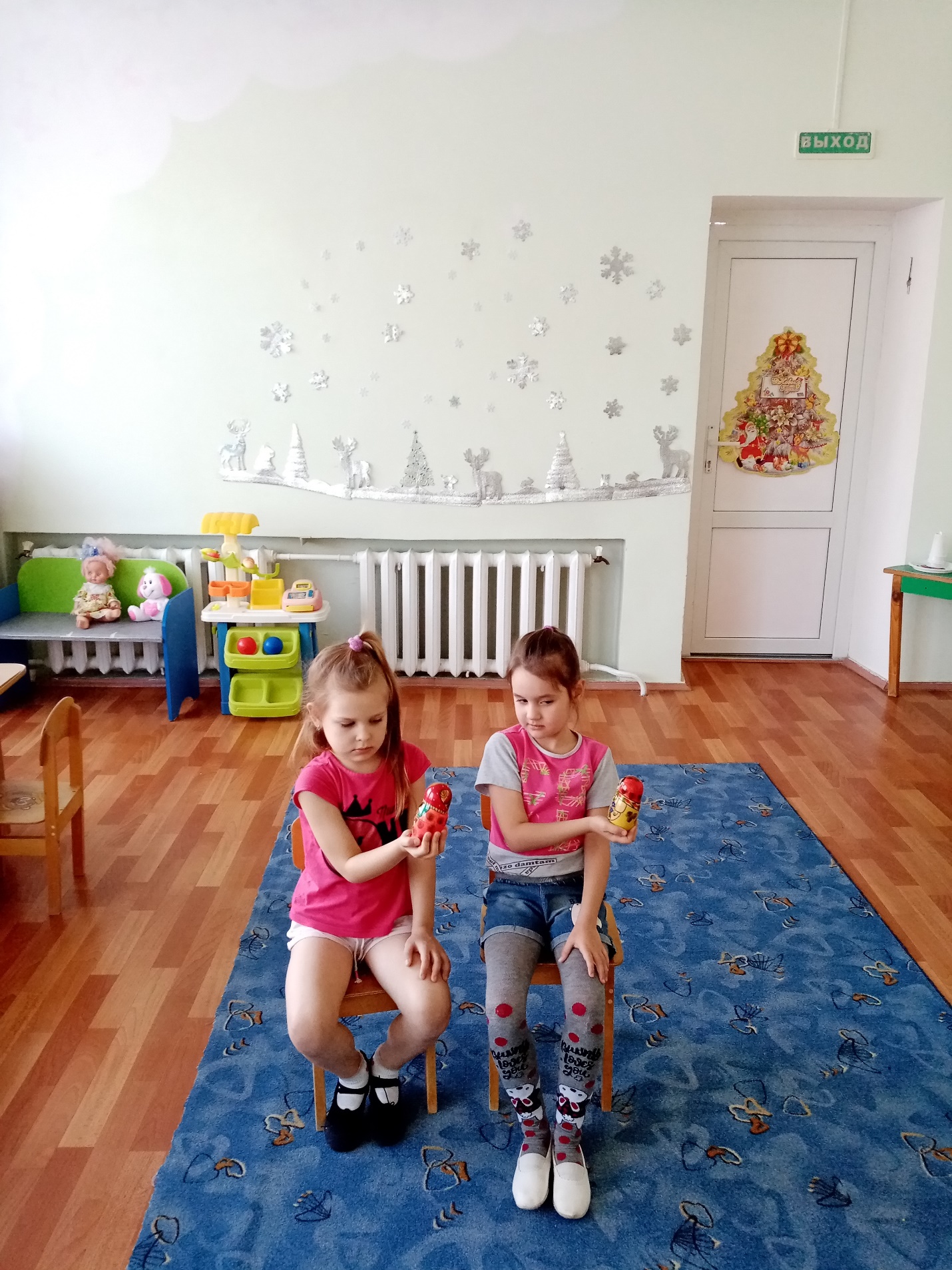 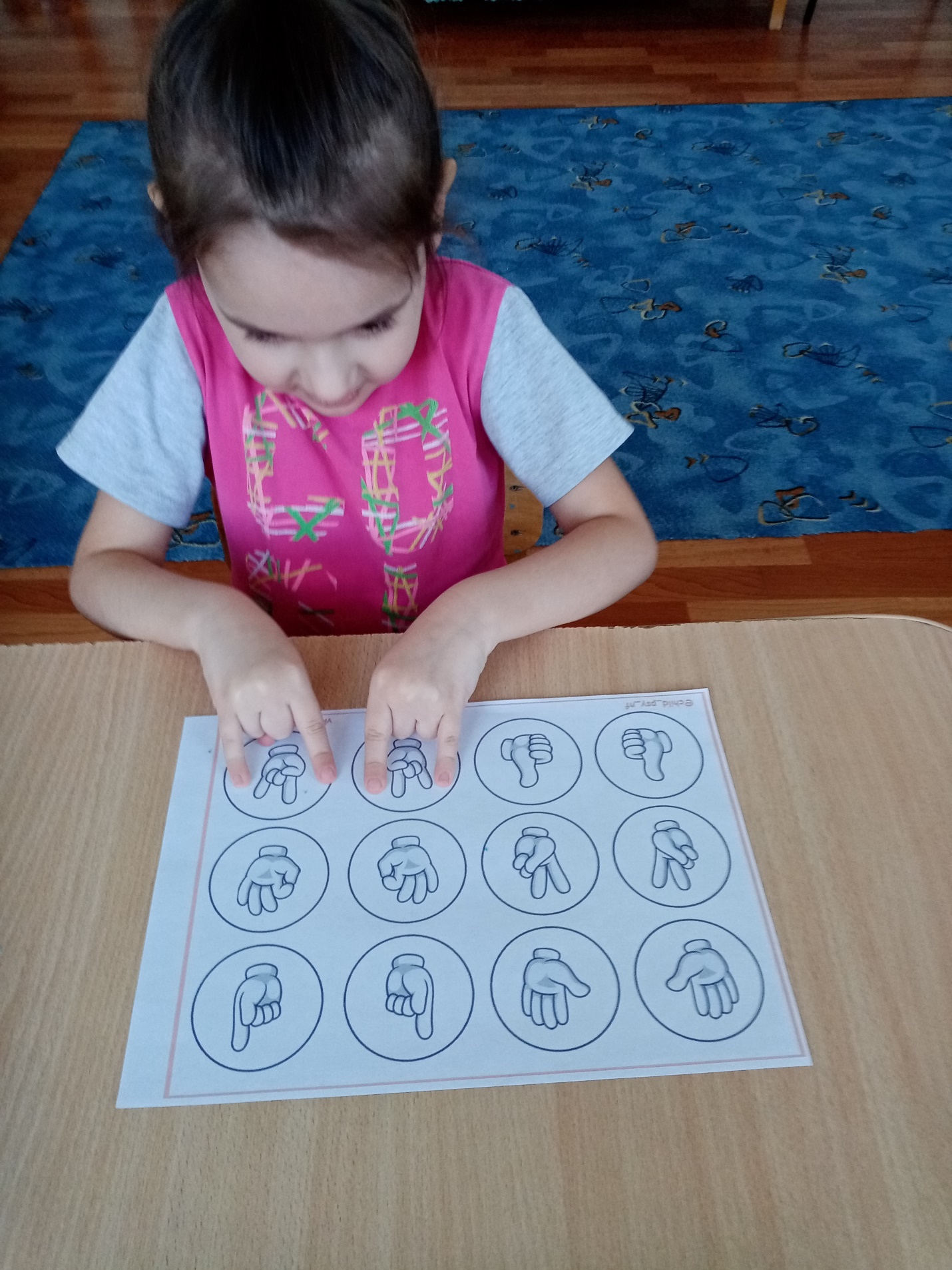 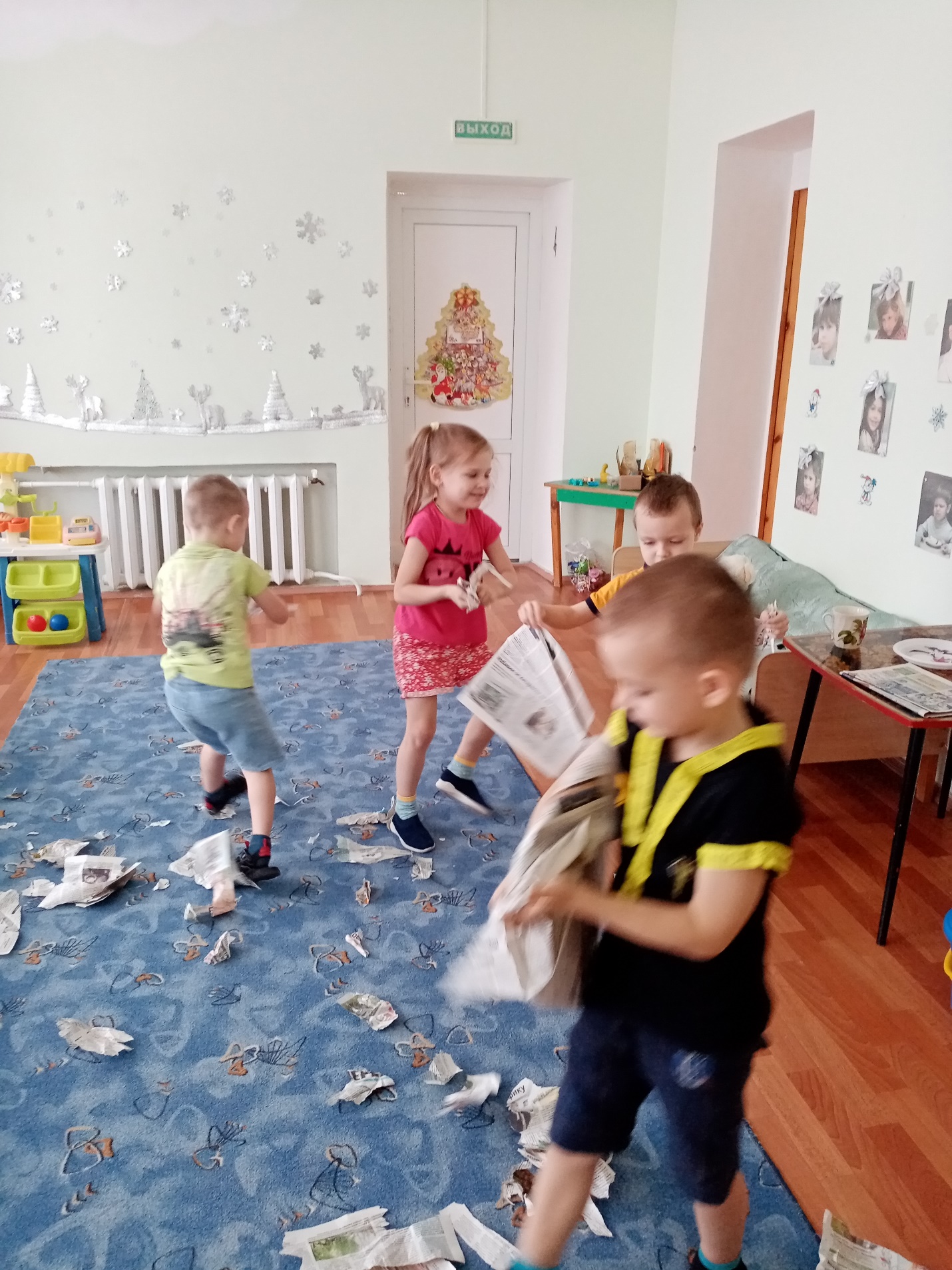 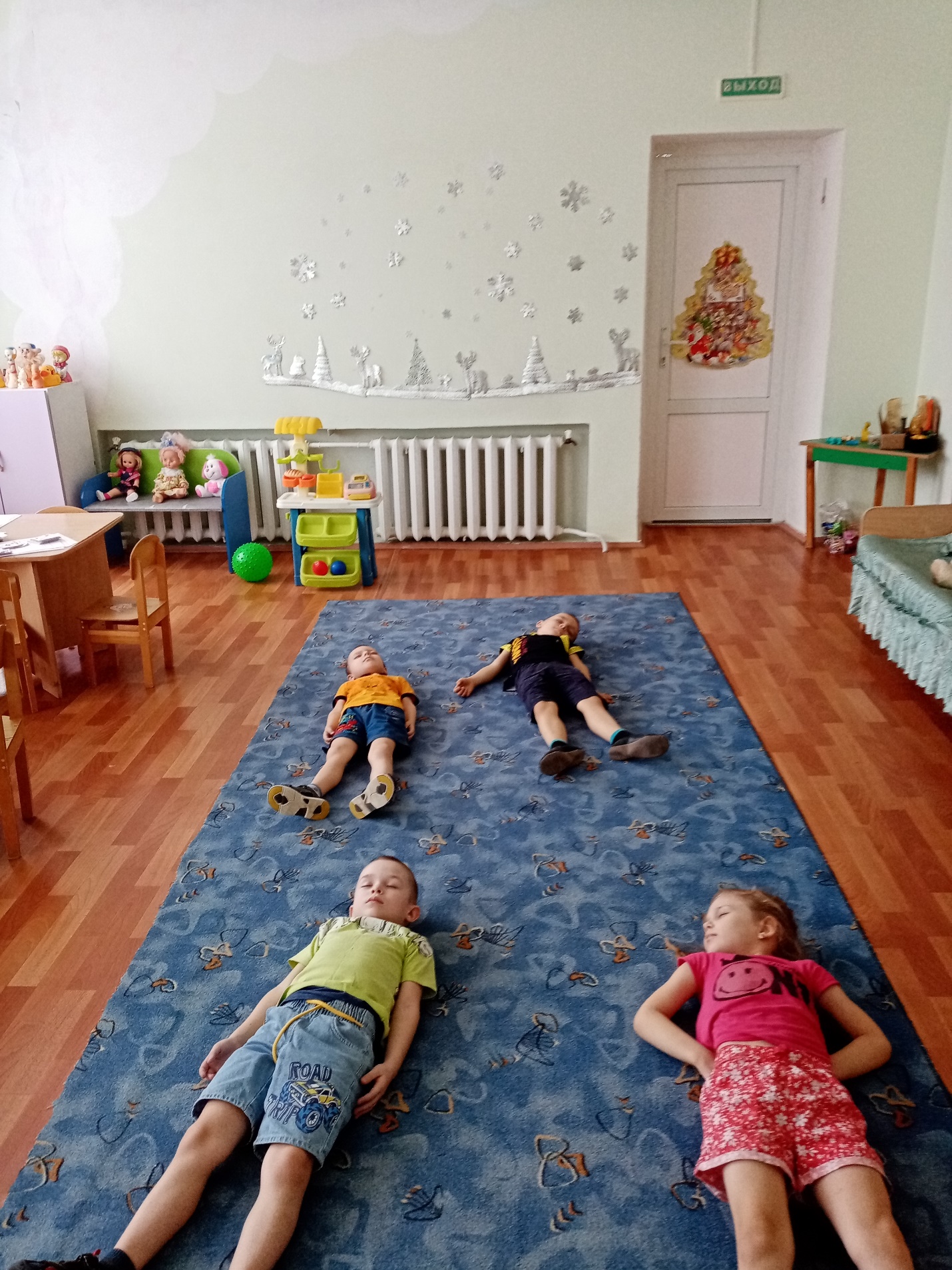 №Наименование технологииНаправленность технологии1Самомассаж кольцами и шариками «су-джок», грецким орехами, шишками, каштанами.Укрепляются мышцы кистей рук, совершенствуется тонкая координация кистей и пальцев рук, стимулируется речевое развитие дошкольников. Улучшение кровообращения.23ИгротерапияКоммуникативные игрыВ игротерапии дети «проигрывают» свои проблемы. В игре у ребенка есть возможность выразить накопленные чувства, напряжение, агрессию и страх. Проигрывая эти чувства, ребенок выражает их вовне, осознает, что они у него есть, учится с ними справляться.Через коммуникативные игры ребёнок учится вступать в контакт с другими детьми, у ребёнка развивается инициативность, способность к эмпатии, уверенность в себе, формируется ощущение собственного эмоционального благополучия.№Наименование технологииНаправленность технологии1Кинезиологические упражнения  Данные упражнения позволяют выявить скрытые способности ребенка и расширить границы возможности его мозга. Упражнения способствуют снятию напряжения, помогают ребёнку справиться со стрессовыми ситуациями.2Пальчиковая гимнастикаУпражнения способствуют развитию мелкой моторики пальцев рук.3Релаксационные упражненияДанные упражнения способствуют снятию психомышечного напряжения. Помогает полностью сосредоточиться на себе, своих переживаниях и ощущениях.4Дыхательная гимнастикаВырабатывает правильное дыхание. Улучшается кровообращение, стимулируется мозговая деятельность.5Гимнастика для глазПредупреждение и снятие утомления глаз во время занятий.6Динамические паузыУдовлетворяется потребность детей в двигательной активности, снимается напряжение, снижается утомляемость.№Наименование технологииНаправленность технологии1СказкотерапияСказкотерапия помогает в решении личностных и эмоциональных проблем ребёнка.2Арт-терапияАрт-терапия помогает в решении личностных и эмоциональных проблем ребёнка. Способствует созданию возможности для самовыражения ребёнка.3ПсихогимнастикаСпособствует коррекции и развитию различных сторон психики ребёнка, снятию психическое напряжение, созданию возможности для самовыражения ребёнка.4Песочная терапияСпособствует развитию мелкой моторики, снятию напряжения, а также для коррекции эмоциональной и личностной сферы.